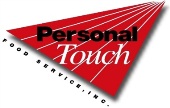 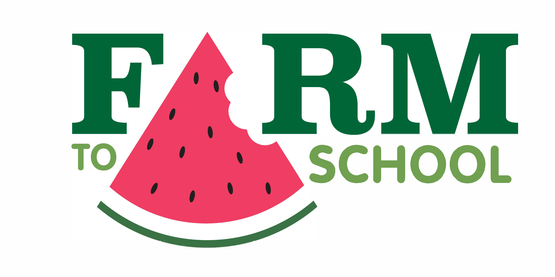 MondayTuesdayWednesdayThursdayFriday2No SchoolWinter Recess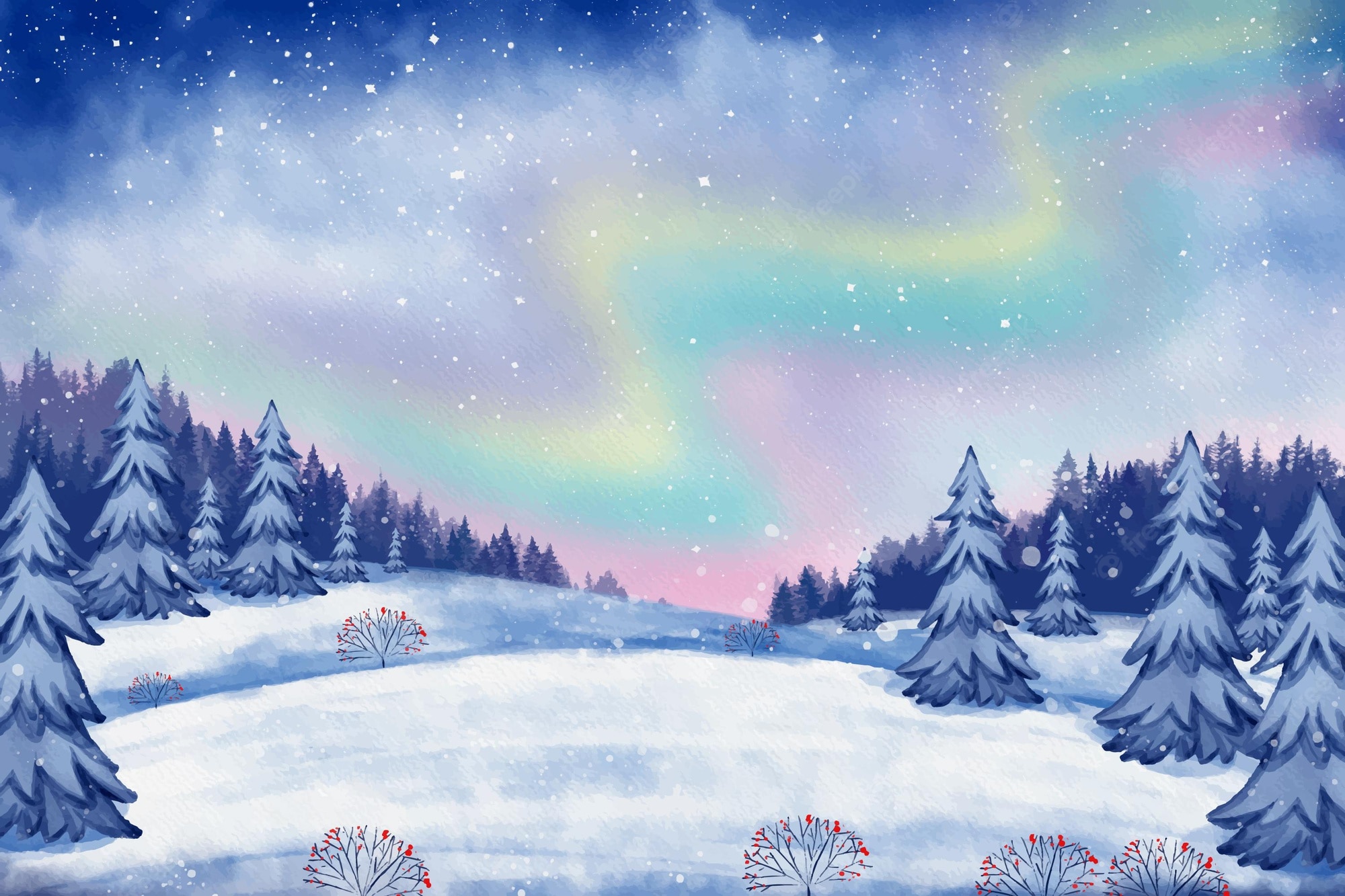 3Buffalo Chicken Macaroni and Cheese or Macaroni and Cheese- - - - - - - - - - - - - -  Baked Beans 1/2cCarrots 1/2cFresh Fruit – 1 PieceMilk -8oz4Cheese and Pepperoni Pizza- - - - - - - - - - - - - - Green Beans 1/2cCorn 3/4cNYS Apple-1 PieceMilk-8oz5Chicken Alfredo over Brown Rice- - - - - - - - - - - - - - -Broccoli 1/2cSeasoned Tomatoes 3/4cNYS Apple-1 PieceMilk-8oz6Grilled Cheese Sandwich w/Tomato Soup- - - - - - - - - - - - - -Peas 1/2cFruit 1/2cMilk-8oz6Grilled Cheese Sandwich w/Tomato Soup- - - - - - - - - - - - - -Peas 1/2cFruit 1/2cMilk-8oz9French Toast Sticks w/Syrup and String Cheese- - - - - - - - - - - - - - Broccoli 1/2cCarrots 1/2cFresh Fruit-1 PieceMilk-8oz10Chicken Fajita Taco w/lettuce, Cheese, and Salsa- - - - - - - - - - - - - -Peas 1/2cCorn 1/2cFruit 1/2cMilk-8oz11Chicken Tenders w/Seasoned Rice- - - - - - - - - - - - - - Green Beans 1/2cCauliflower 1/2cNYS Apple-1 PieceMilk-8oz12Buffalo Chicken WingPizza- - - - - - - - - - - - - - -Sweet Potatoes 3/4cMixed Vegetables 1/2cNYS Apple-1 PieceMilk-8oz13Hamburger or Cheeseburger on a Bun- - - - - - - - - - - - - - -Vegetarian Beans 1/2c1c Romaine=1/2cFruit 1/2c Milk-8oz13Hamburger or Cheeseburger on a Bun- - - - - - - - - - - - - - -Vegetarian Beans 1/2c1c Romaine=1/2cFruit 1/2c Milk-8oz16No SchoolMartin Luther King, Jr. Day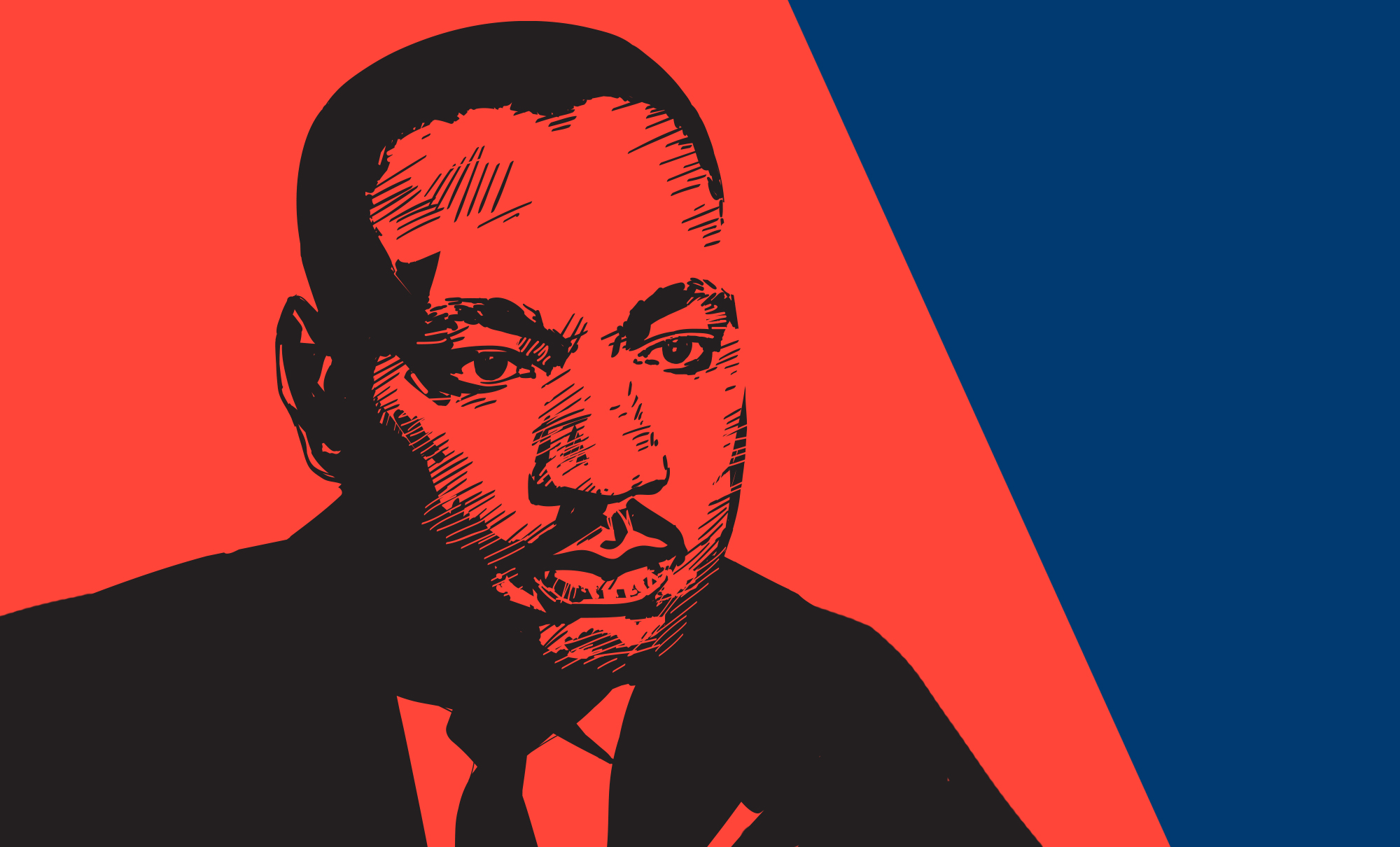   17                                             Taco w/Meat, Cheese,Lettuce and Salsa- - - - - - - - - - - - - -  Baked Beans 1/2cGreen Beans 1/2cFresh Fruit – 1 PieceMilk -8oz18Chicken Nuggetsw/Seasoned Rotini- - - - - - - - - - - - - -Corn 1/2cNYS Winter Squash 1/2cFresh Fruit – 1 PieceMilk -8oz19Spaghetti w/Meatballs and a Warm Dinner Roll- - - - - - - - - - - - - - -Mixed Vegetables 1/2cBroccoli 1/2cFruit 1/2c Milk-8oz20Grilled Cheese Sandwichw/Tomato Soup- - - - - - - - - - - - - -Green Peas 1/2cCarrots 3/4cFruit 1/2cMilk-8oz20Grilled Cheese Sandwichw/Tomato Soup- - - - - - - - - - - - - -Green Peas 1/2cCarrots 3/4cFruit 1/2cMilk-8oz 23                                           Sweet and SourChicken Over Rice- - - - - - - - - - - - - - Diced Carrots 3/4cOriental Vegetables 1/2cFruit 1/2cMilk-8oz24Nacho Grande w/TostitosChips, Lettuce, Cheese andSalsa- - - - - - - - - - - - - -Green Beans 1/2cCauliflower 1/2cNYS Apple - 1 Piece Milk-8oz25Hamburger orCheeseburger on a Bun- - - - - - - - - - - - - - - Vegetarian Beans 1/2cNYS Winter Squash 1/2cFruit 1/2cMilk-8oz26Spaghetti and Meatballsw/a Dinner Roll- - - - - - - - - - - - - - - Broccoli 1/2cCorn 1/2cFruit 1/2cMilk-8oz27Chicken Tenders w/Seasoned Rice- - - - - - - - - - - - - - - - 1 c Romaine 1/2cSweet Potatoes 1/2cFruit 1/2cMilk-8oz27Chicken Tenders w/Seasoned Rice- - - - - - - - - - - - - - - - 1 c Romaine 1/2cSweet Potatoes 1/2cFruit 1/2cMilk-8oz30Chicken Tender Subw/Lettuce & Tomato- - - - - - - - - - - - - - Diced Carrots 3/4cGreen Beans 1/2cFruit 1/2cMilk-8oz31 Taco w/Meat, Cheese,Lettuce and Salsa- - - - - - - - - - - - - -  Baked Beans 1/2cCorn 1/2cFresh Fruit – 1 PieceMilk -8oz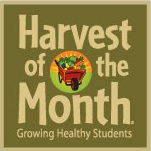 NYS Winter SquashNYS Apples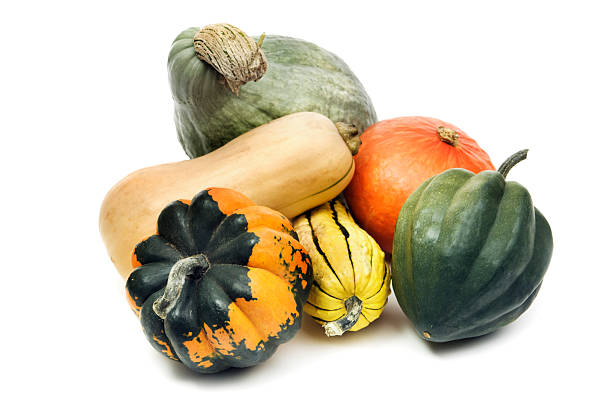 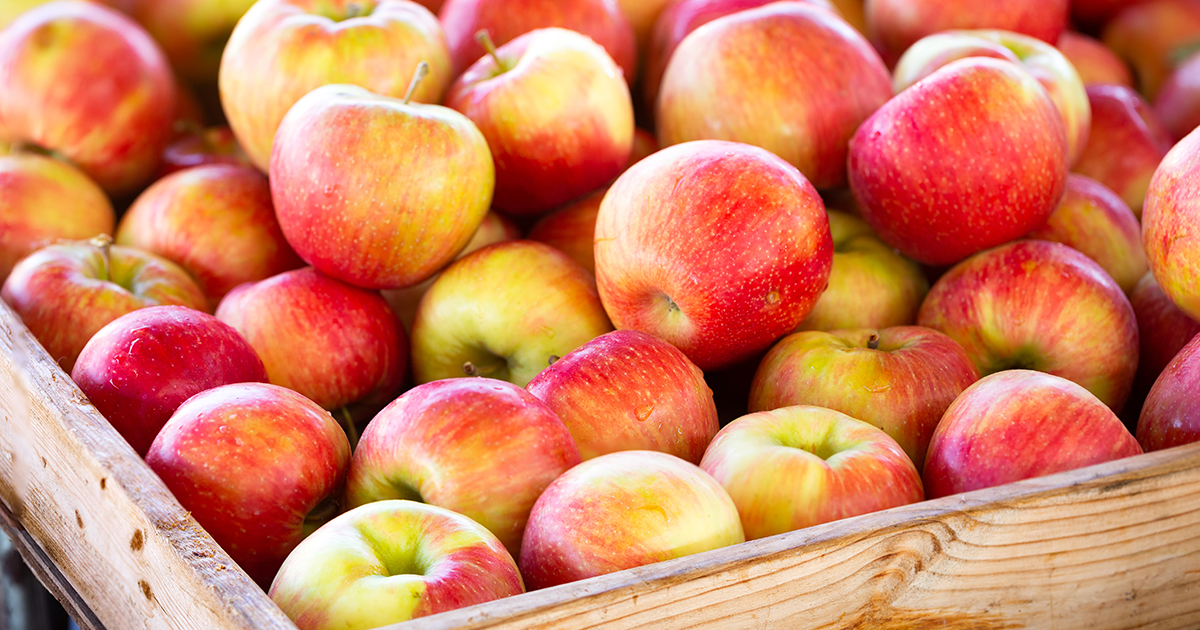 